HEE Quality InterventionsThe new HEE Quality Framework sets out a range of possible exploratory interventions that allow quality teams to anticipate or to respond to quality concerns: 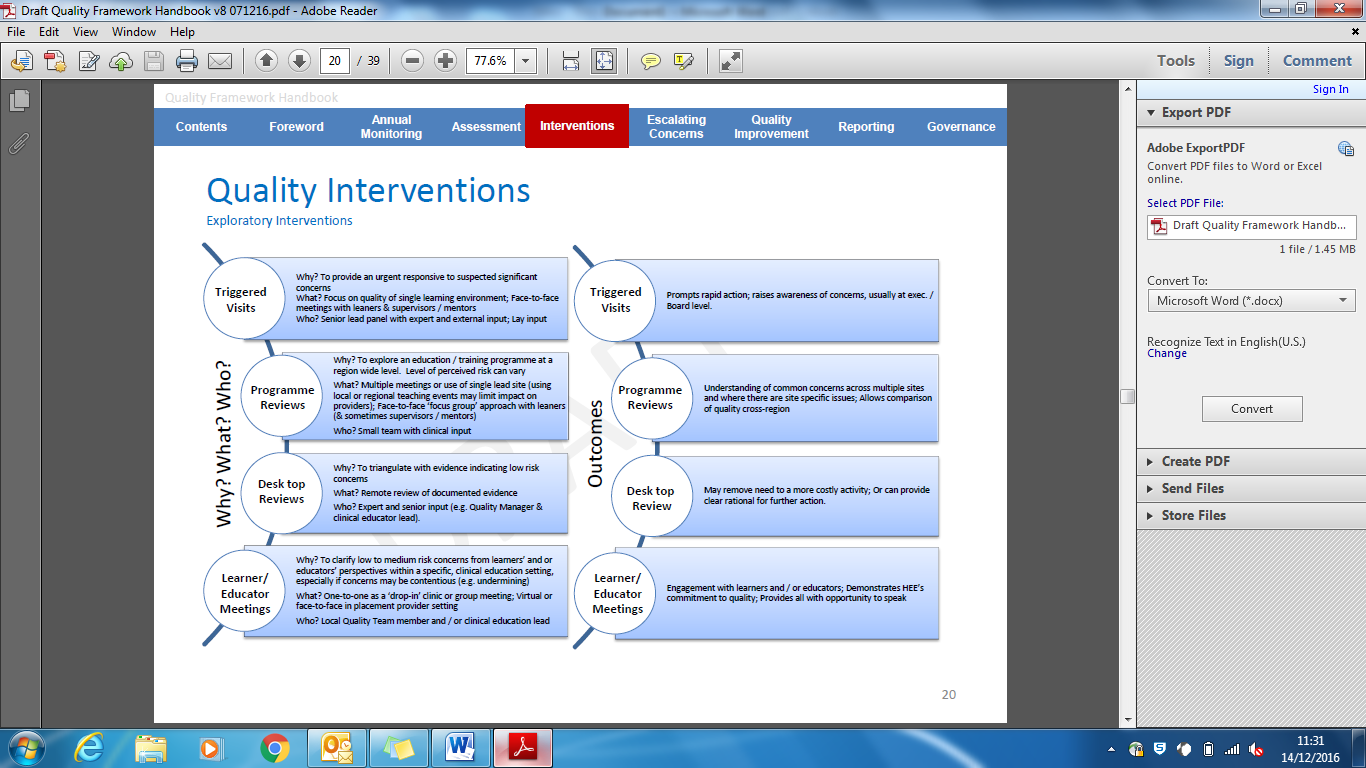 There are additional supportive interventions available: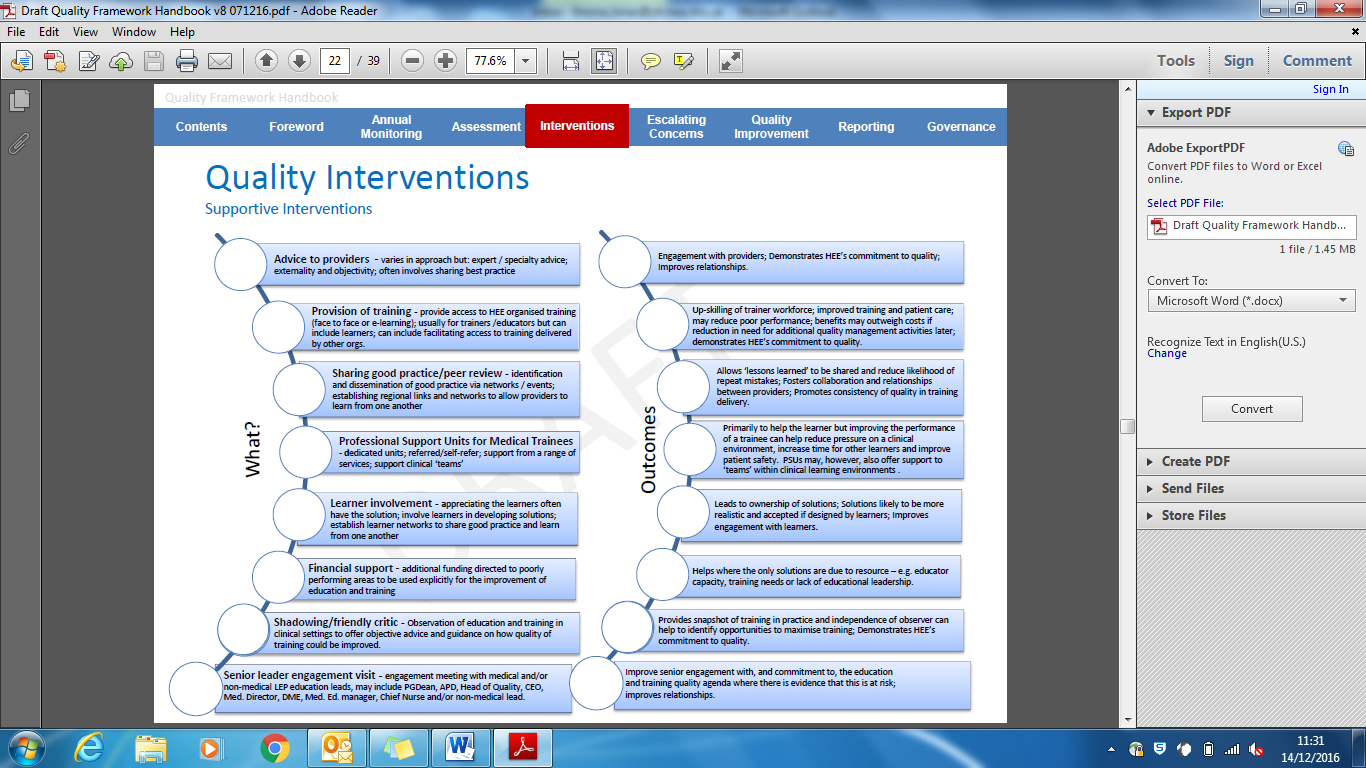 